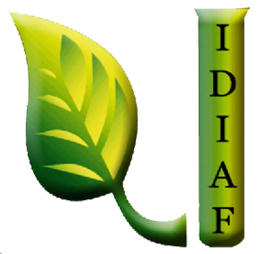 Sorteo de Obras del IDIAFDurante Septiembre 2023 no se realizó ningún proceso de compra bajo esta modalidad.